
Rolling Grants Proposal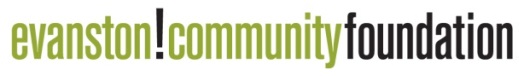 Please answer each question in the order listed and limit your answers to two pages. Save the document as YOURORGNAME_Proposal_ECFRollingGrants. Don’t forget to submit a project budget! Download a template at www.evanstonforever.org/rollinggrants. Once you’ve completed both documents, submit on eGrant http://evanstoncf.egrant.net.Organization Name:Fiscal Sponsor, if applicable:
Project Title:Request Amount:
Indicate which of the four funding areas your proposal addresses (mark an X next to any and all that apply):_____ Capacity building: specific project to support an organization’s long-term growth and development to better fulfill its mission (e.g. strategic plans, racial equity audits and training, board and/or staff development, technology upgrades, program evaluation)_____ Collaboration (program): efforts that bring people, organizations, government, and/or businesses together to tackle a shared issue, reach a shared goal, or test a new idea. Planning grants for new strategic alliances are eligible._____ Pilots (program): program design, plans or pilots. Particularly those that reach underserved Evanstonians. _____ Time-sensitive Needs or Opportunities (capacity or program): pressing and/or unforeseen needs, or requests that capitalize on a funding opportunity.ALL Grant Requests What is your organization/group’s mission and scope of work in Evanston?

Project Description: For what are you seeking funding? 
How will this project be implemented and what is the timetable?
What will indicate a successful outcome?
Program Grant Requests ONLY

Why are you undertaking this specific program? What impact in Evanston do you hope to realize? 

Who will be served by your program? How many are Evanston residents?

How will you reach your intended audience and/or recruit participants?  How will you strive to ensure access and break down barriers of participation in Evanston?

If you are collaborating with other groups, please explain the collaboration and the responsibilities of each partner and attach a letter of support.

Capacity Building Grant Requests ONLYHow will this grant help develop your organization? 
Why is this project important at this time?
With this increase in capacity, how will your organization be positioned to better serve Evanston?
If this is a project that will be undertaken by a consultant or firm, what was/will be your selection process? If already selected, please give an overview of the provider. If not yet selected, please explain how you arrived at the proposal request amount.